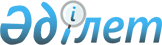 "Мерейлі отбасы" ұлттық конкурсы туралы" Қазақстан Республикасы Президентінің 2013 жылғы 6 желтоқсандағы № 250 өкіміне өзгерістер енгізу туралы" Қазақстан Республикасының Президенті өкімінің жобасы туралыҚазақстан Республикасы Үкіметінің 2021 жылғы 9 сәуірдегі № 226 қаулысы
      Қазақстан Республикасының Үкіметі ҚАУЛЫ ЕТЕДІ:
      "Мерейлі отбасы" ұлттық конкурсы туралы" Қазақстан Республикасы Президентінің 2013 жылғы 6 желтоқсандағы № 250 өкіміне өзгерістер енгізу туралы" Қазақстан Республикасының Президенті өкімінің жобасы Қазақстан Республикасы Президентінің қарауына енгізілсін. "Мерейлі отбасы" ұлттық конкурсы туралы" Қазақстан Республикасы Президентінің 2013 жылғы 6 желтоқсандағы № 250 өкіміне өзгерістер енгізу туралы
      "Мерейлі отбасы" ұлттық конкурсы туралы" Қазақстан Республикасы Президентінің 2013 жылғы 6 желтоқсандағы № 250 өкіміне мынадай өзгерістер енгізілсін:
      2 және 3-тармақтар алып тасталсын. 
					© 2012. Қазақстан Республикасы Әділет министрлігінің «Қазақстан Республикасының Заңнама және құқықтық ақпарат институты» ШЖҚ РМК
				
      Қазақстан Республикасының
Премьер-Министрі

А. Мамин

      Қазақстан Республикасының
Президенті

Қ.Тоқаев
